Please discuss to include the following client logos on the website:1. NINVAST2. NCP3. Linde4. Century Paper5. GSK6. Novatex7. Pakgen8. NILOP *9. KESC/K-Electric10. KAPCO11. Lucky Textiles12. Lucky Cement13. Ittehad Chemicals14. FFBL/FFBQ15. Dewan Sugar*16. BGL17. Ismail Industries (candyland)18. ENI Pakistan19. Uch Power20. Citropak21. P&G22. OMV23. ICI Soda Ash24. Martin Dow25. Dynea26. Sanofi Aventis27. Shafi Gluco chem28. Indus Motors29. FPM30. Alpha Petroleum31. University of Sargodha32. Kohinoor Energy33. Pakistan Synthetics34. GIKI35. D. G. Khan Cement36. Quid e Azam University37. POF38. CIIT39. Packages40. Fine Gas41. Serena Industries42. Hubco43. Fauji Kabirwala44. PPTA45. Ahmed Chemicals……………………….46. Wyeth47. Cherat Cement48. Prime Chemicals49. Tools & Jigs Co50. Yameen Metalized Industries……………..51. Clariant52. Sitara Energy53. Dewan Salman Fibers54. OGDCL55. POL56. DDFC57. General Tyre59. Punjab University61. Gatron62. WAPDA63. Rupali Polyester65. National Fibers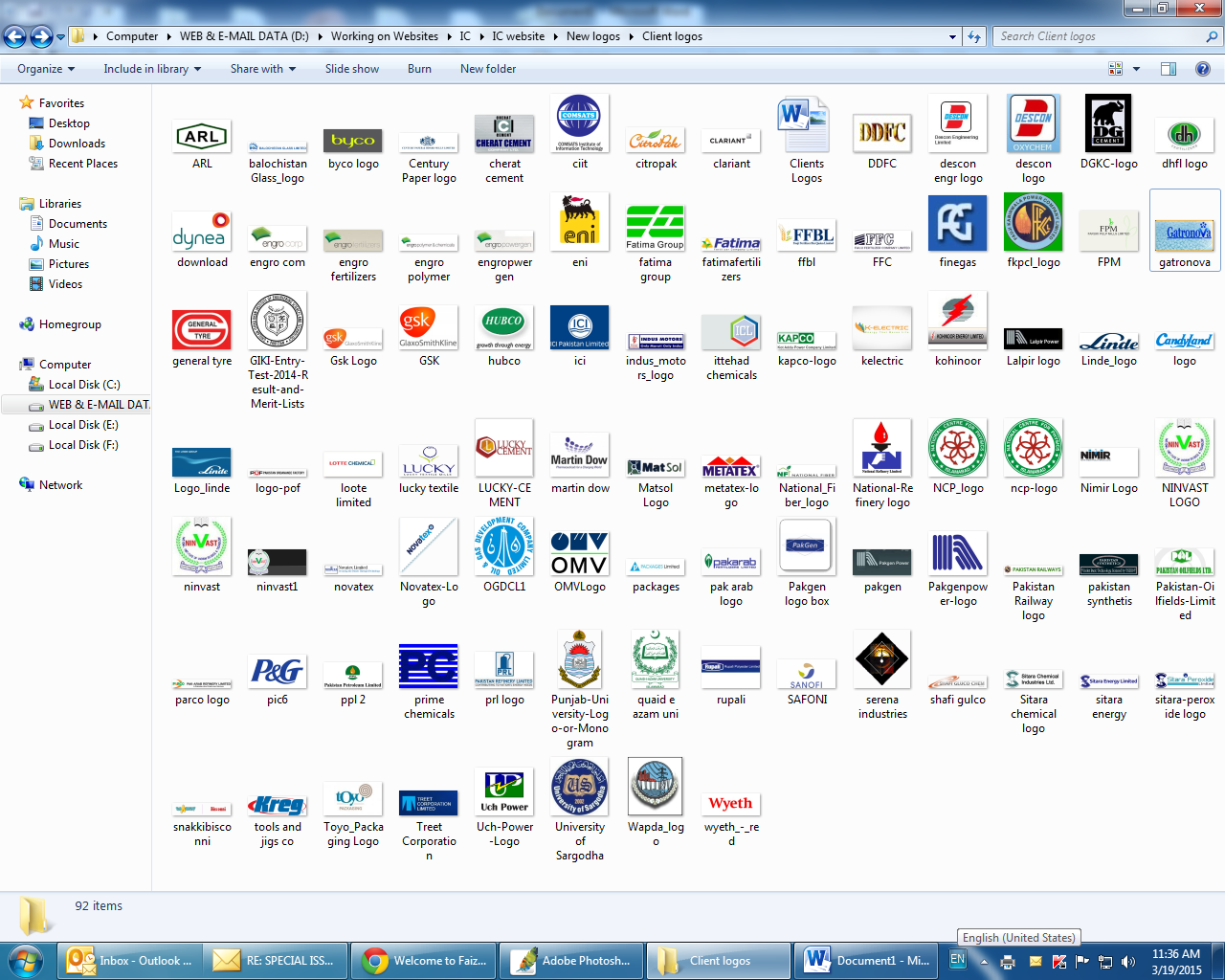 